МБДОУ «Полянский детский сад «Сказка»ПРОЕКТ В СТАРШЕЙ ГРУППЕ «ВЕСЕЛЫЙ ОГОРОД»ПОДГОТОВИЛИ И РЕАЛИЗОВАЛИ:воспитатель Милованова Т.В., воспитанники старшей группыс. Поляны - 2016 год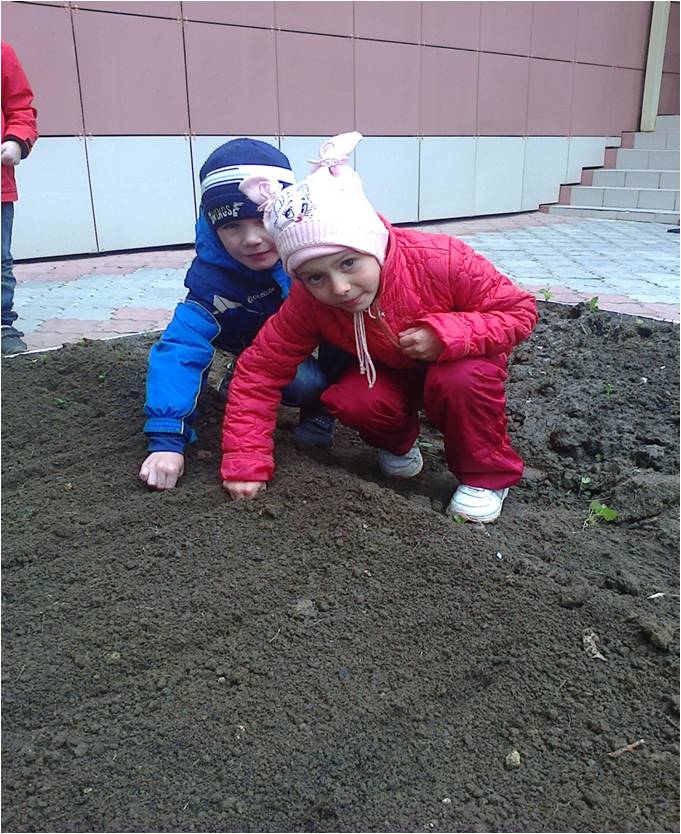 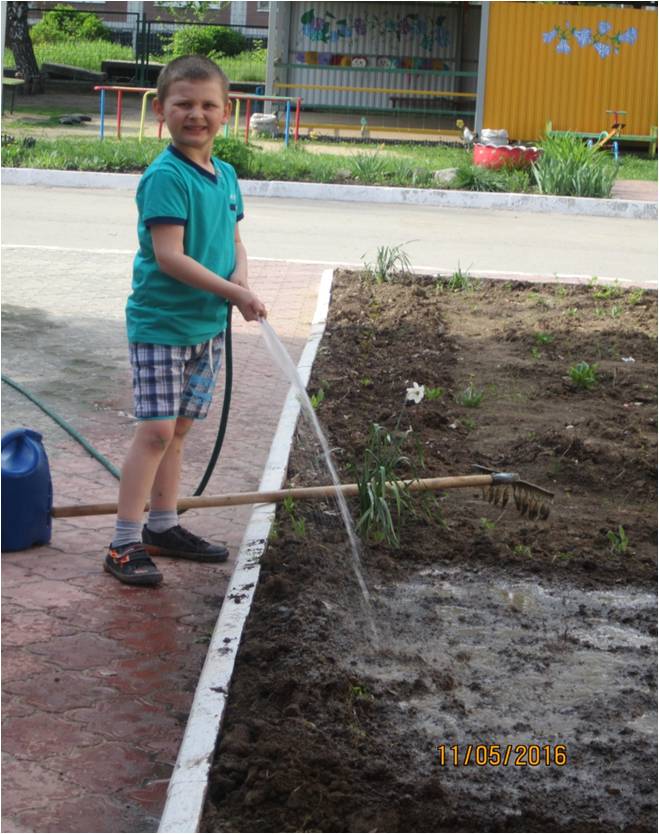 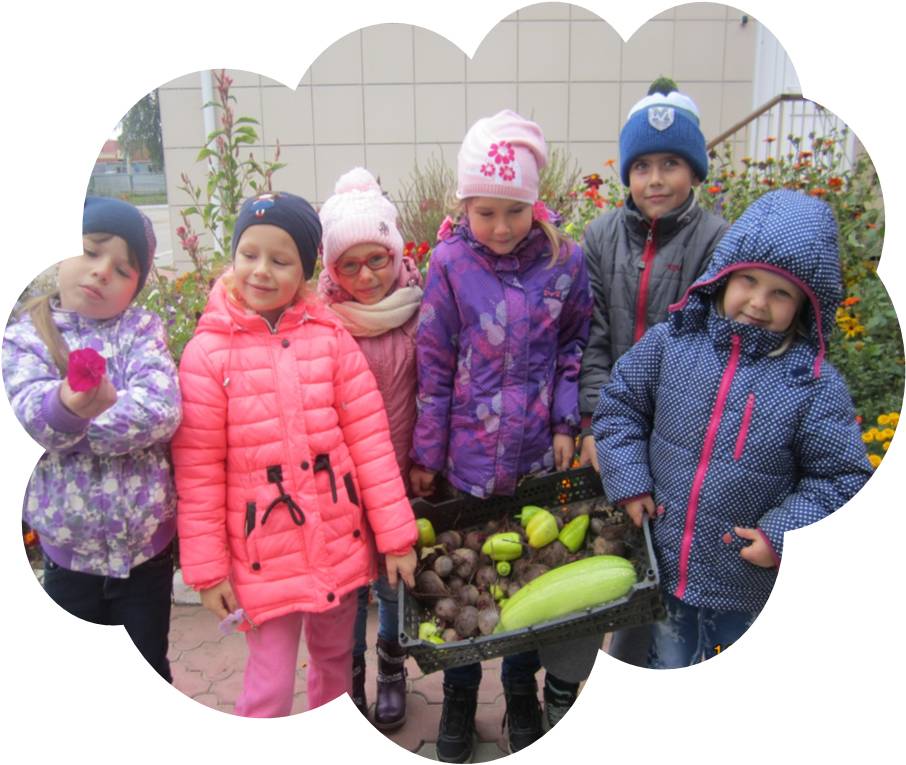 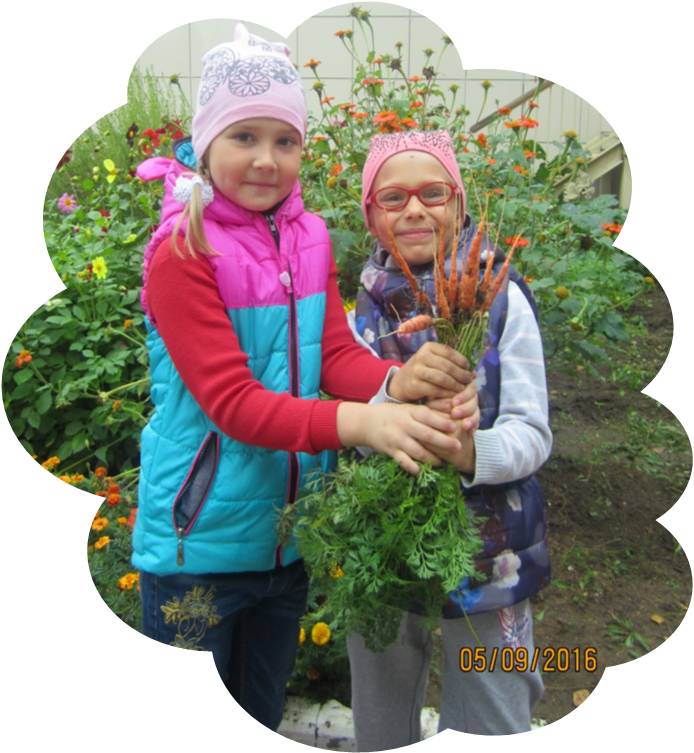 